Bring them to church. Saturate their lives with the Word of God. Even if they lay on the floor. Even if they need 437 goldfish and a sucker to be quiet. Even if you stand in the back swaying back and forth holding them. Even when it’s hard. Even when your row looks like a small hurricane just came through. Bring them to church. Let them see you worship. Let them see you pray. Let them see you running toward the Savior ... because if they don’t see and learn these things from you, who are they going to learn them from? The world will teach them it’s not a priority. The world will teach them it’s okay to stay out, not to pick up their Bibles. The world will direct them so far off course, confuse them, and misinform them that just being “good” is enough. The world won’t teach them about Jesus. That’s our job. Bring them to church.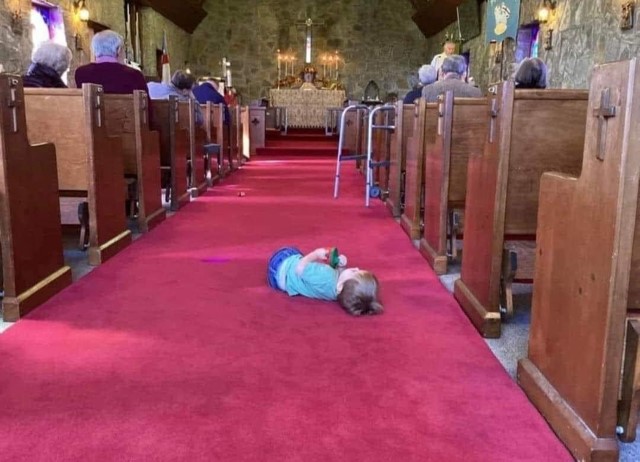 